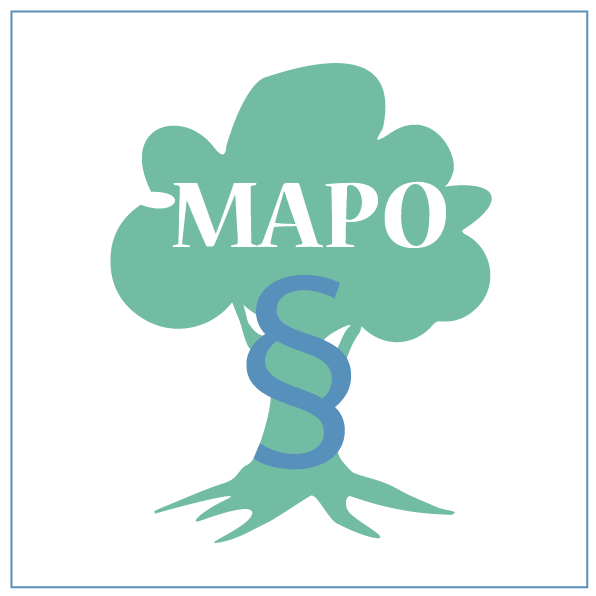 HARMONOGRAM ZAJĘĆMłodzieżowej Akademii Praw Obywatelskichw kwietniu 2019 r.DataZajęciaProwadzącyMiejsce4 IV (czwartek)18.30-20.00Spotkanie z Prof. Stanisławem Biernatem, byłym Wiceprezesem Trybunału Konstytucyjnego i Kierownikiem Katedry Prawa EuropejskiegoTemat spotkania: Obywatelstwo Unii EuropejskiejPani Kinga LiszkaII LOPan Karol PawłowskiStowarzyszenie Demokracja w PraktyceSala Audytoryjna, Pałac Larischa, ul. Bracka 1211 IV (czwartek)18.30-20.00Spotkanie z Prof. Włodzimierzem Wróblem, Sędzią Sądu Najwyższego i Kierownikiem Katedry Prawa Karnego UJTemat spotkania: Wymierzanie kar – instrukcja obsługi. Czyli po co nam sądy i sędziowie.Pani Kinga LiszkaII LOPani Paulina JabłońskaWPiA UJ, TBSPSala Audytoryjna, Pałac Larischa, ul. Bracka 1216.04(wtorek)16.45-18.15Organizacje międzynarodoweDr hab. Brygida KuźniakKatedra Prawa Międzynarodowego PublicznegoSala 223, Collegium Wróblewskiego, ul. Olszewskiego 225 IV (czwartek)18.30-20.00Uroczystość rozdania dyplomów ukończenia Młodzieżowej Akademii Praw ObywatelskichProf. Piotr TulejaProf. UJ Monika Florczak-Wątor Sala 12ul. Krupnicza 33a